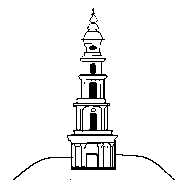 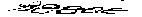 АДМИНИСТРАЦИЯ ЛЕЖНЕВСКОГО МУНИЦИПАЛЬНОГО РАЙОНАИВАНОВСКОЙ ОБЛАСТИПОСТАНОВЛЕНИЕ______________ 2018 г.                                                                                №_______Об общественной муниципальной комиссиипо обеспечению реализации муниципальной программы «Детские игровые площадки Лежневского городского поселения Лежневского муниципального района»В соответствии со статьей 14 Федерального закона от 6 октября 2003 года № 131-ФЗ «Об общих принципах организации местного самоуправления в Российской Федерации», постановлением Администрации Лежневского муниципального района от  февраля 2018 года №  «Об утверждении Порядка представления, рассмотрения заявок о включении территории в муниципальную программу «Детские игровые площадки Лежневского городского поселения Лежневского муниципального района», руководствуясь  Уставом Лежневского городского поселения, Администрация Лежневского муниципального района Ивановской области постановляет:1. Создать общественную муниципальную комиссию по обеспечению реализации муниципальной программы «Детские игровые площадки Лежневского городского поселения Лежневского муниципального района».2. Утвердить прилагаемые:2.1. положение об общественной муниципальной комиссии по обеспечению реализации муниципальной программы «Детские игровые площадки Лежневского городского поселения Лежневского муниципального района».2.2. состав общественной муниципальной комиссии по обеспечению реализации муниципальной программы «Детские игровые площадки Лежневского городского поселения Лежневского муниципального района».3. Настоящее постановление вступает в силу со дня его подписания.ГлаваЛежневского муниципального района                             О.С. КузьмичеваУТВЕРЖДЕНОпостановлением Администрации Лежневского муниципального района от ____________2018 года №_____Положениеоб общественной муниципальной комиссии по обеспечению реализации муниципальной программы «Детские игровые площадки Лежневского городского поселения Лежневского муниципального района»1. Настоящее Положение определяет порядок работы общественной муниципальной комиссии по обеспечению реализации муниципальной программы «Детские игровые площадки Лежневского городского поселения Лежневского муниципального района» (далее - Комиссия).2. В своей деятельности Комиссия руководствуется Конституцией Российской Федерации, федеральными законами и иными нормативными правовыми актами Российской Федерации, законами и иными нормативными правовыми актами Ивановской области, Уставом Лежневского городского поселения, иными муниципальными правовыми актами и настоящим Положением.3. Комиссия создается и упраздняется постановлением Администрации Лежневского муниципального района Ивановской области.4. В сфере своей компетенции Комиссия:4.1. рассматривает и оценивает заявки заинтересованных лиц о включении  территории в муниципальную программу «Детские игровые площадки Лежневского городского поселения Лежневского муниципального района» на предмет соответствия заявки установленным требованиям;4.2. контролирует и координирует реализацию муниципальной программы «Детские игровые площадки Лежневского городского поселения Лежневского муниципального района».5. Состав Комиссии формируется из представителей органов местного самоуправления, политических партий и движений, общественных организаций, иных лиц.6. Руководство деятельностью Комиссии осуществляет председатель комиссии. В случае его отсутствия обязанности председателя исполняет заместитель председателя Комиссии.7. Председатель Комиссии:7.1. обеспечивает выполнение полномочий и реализацию прав Комиссии,исполнение Комиссией возложенных обязанностей;7.2. руководит деятельностью Комиссии;7.3. организует и координирует работу Комиссии;7.4. осуществляет общий контроль за реализацией принятых Комиссией решений и предложений.8. Секретарь Комиссии:8.1. оповещает членов Комиссии о времени и месте проведения заседаний;8.2. осуществляет делопроизводство в Комиссии;8.3. ведет, оформляет протоколы заседаний Комиссии.9. Заседания Комиссии проводятся по мере необходимости.10. Заседания Комиссии проводятся в открытой форме.11. Члены комиссии должны присутствовать на заседаниях лично.12. Заседание Комиссии считается правомочным, если на нем присутствуют не менее половины её членов.13. Решение Комиссии принимается открытым голосованием простым большинством голосов от числа присутствующих членов Комиссии. Каждый член Комиссии обладает правом одного голоса. При равенстве голосов голос председательствующего на Комиссии является решающим.14. Решения Комиссии оформляются протоколом, подписываемым председательствуюшим на Комиссии и секретарем.15. Протокол Комиссии не позднее 2 рабочих дней после проведения заседания Комиссии размешается на официальном сайте Администрации Лежневского муниципального района в информационно-телекоммуникационной сети «Интернет».УТВЕРЖДЕНОпостановлением Администрации Лежневского муниципального района от ____________ года           №______Состав общественной муниципальной комиссии по обеспечению реализации муниципальной программы «Детские игровые площадки Лежневского городского поселения Лежневского муниципального района»Колесников Павел Николаевич               Первый заместитель Главы Администрации                                                                                   Лежневского муниципального района,                                                                     председатель комиссииМихайлова Наталья Александровна        начальник отдела координации                                                                       социальной сферы Администрации                                                                       Лежневского муниципального района,                                                                                         заместитель председателя комиссииВасильева Татьяна Станиславовна            Глава Лежневского городского поселения,                                                                         главный врач ОБУЗ Лежневская ЦРБЗабываева Екатерина Алексеевна             начальник отдела ЖКХ Администрации                                                                            Лежневского муниципального районаШипачева Галина Александровна           руководитель ветеранской организации                                                                       в  Лежневском муниципальном районеКудрявцев Виктор Григорьевич               депутат Совета Лежневского                                                                       городского поселения   Желнова Светлана Александровна           руководитель фракции «Единая Россия»                                                                     в совете Лежневского городского поселенияЗайцева Наталья Александровна              руководитель общественной приемной,                                                                                           исполнительного комитета                                                                      Лежневского районного отделения                                                                       партии «Единая Россия».Лебедева Валентина Николаеевна            руководитель ООО «Союз пенсионеров                                                                        России в Лежневском                                                                       муниципальной районе»Борцова Людмила Викторовна                 ведущий специалист отдела координации                                                                                 социальной сферы Администрации                                                                      Лежневского муниципального района,                                                                     секретарь комиссии